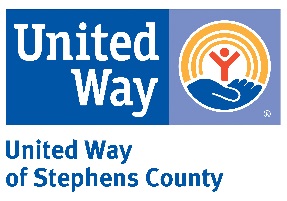 Readers & Leaders ProgramVolunteer Availability FormPlease let us know the day(s) and time(s) you are available to serve as a volunteer and read in area classrooms.  We will do our best to match you with a suitable classroom assignment. Thank you for volunteering!Name __________________________________________         Phone ____________________________Email ________________________________________________________Address ______________________________________________________________________________Check all that apply:MondaysTuesdaysWednesdaysThursdaysFridays30 minutes per daySpecific time frame ______________________________________________________________Open to any schoolOpen to any grade (Pre-K, Kindergarten and First Grade)Specific assignment requested ___________________________________________________________________________________________________________________________________